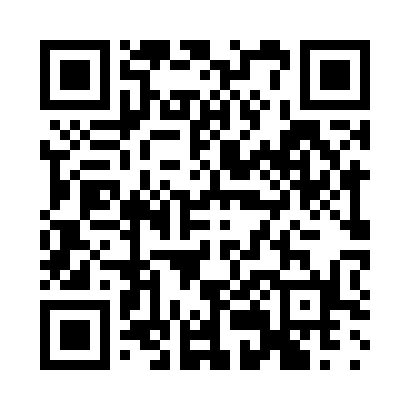 Prayer times for Zona Hotelera, SpainMon 1 Jul 2024 - Wed 31 Jul 2024High Latitude Method: Angle Based RulePrayer Calculation Method: Muslim World LeagueAsar Calculation Method: HanafiPrayer times provided by https://www.salahtimes.comDateDayFajrSunriseDhuhrAsrMaghribIsha1Mon4:106:191:537:089:2711:272Tue4:106:191:537:089:2711:263Wed4:116:201:547:089:2711:264Thu4:126:211:547:089:2711:255Fri4:136:211:547:089:2611:256Sat4:146:221:547:089:2611:247Sun4:156:221:547:089:2611:238Mon4:166:231:547:089:2511:229Tue4:186:241:547:089:2511:2210Wed4:196:241:557:089:2411:2111Thu4:206:251:557:089:2411:2012Fri4:216:261:557:079:2311:1913Sat4:236:271:557:079:2311:1814Sun4:246:281:557:079:2211:1715Mon4:256:281:557:079:2211:1616Tue4:276:291:557:069:2111:1517Wed4:286:301:557:069:2011:1318Thu4:296:311:557:069:2011:1219Fri4:316:321:567:059:1911:1120Sat4:326:331:567:059:1811:1021Sun4:346:331:567:049:1711:0822Mon4:356:341:567:049:1611:0723Tue4:376:351:567:039:1611:0624Wed4:386:361:567:039:1511:0425Thu4:406:371:567:029:1411:0326Fri4:416:381:567:029:1311:0127Sat4:436:391:567:019:1211:0028Sun4:456:401:567:019:1110:5829Mon4:466:411:567:009:1010:5630Tue4:486:421:567:009:0910:5531Wed4:496:431:566:599:0810:53